Федеральное государственное бюджетное образовательное учреждение высшего профессионального образования«Российская академия народного хозяйства и государственной службыпри Президенте Российской Федерации»Программа подготовки управленческих кадров в сфере здравоохранения и образования в 2011-2014 годахВыпускной проект по теме:Создание школьного Центра профессиональной ориентации учащихсяРазработчики проекта:Акимова М.В., заместитель директора по ВР МОУ Арефинской СОШ Рыбинского района Ярославской областиВоронова М.А., заместитель директора по ВР МОУ Милюшинской СОШ Рыбинского района Ярославской областиМеньшикова Ю.В., заместитель директора по ВР МБОУ Некрасовской СОШ Некрасовского района Ярославской областиМолодцова И.Ю., директор МАОУ «СОШ №13» г. Ржева Тверской области Наветная Т.Н., директор МОУ «СОШ №7» г. Ржева Тверской областиПантилеева Е.В., заместитель директора по ВР МОУ Мышкинской СОШ г. Мышкина Ярославской областиПетухова А.С., заместитель директора по УВР МОУ Ломовской СОШ Рыбинского района Ярославской областиХорошулина И.Н., директор МОУ Отрадновской СОШ Угличского района Ярославской областиПроект допущен к защите:Руководитель проектных работ			Федорова Н.Н. к.э.н., доцент			 «___»_______________2014 г.Тверь2014СОДЕРЖАНИЕ ПРОЕКТАВВЕДЕНИЕ ……………………………………………………………………31. ОСНОВНАЯ ЧАСТЬ ……………………………………………………….81.1 Анализ ситуации и выявление проблемы ………………………………..81.2 Цель и задачи проекта ……………………………………………………181.3 Проектное решение ……………………………………………………….221.4 Оценка необходимости для реализации проекта ресурсов …………….271.5 Выявление возможных рисков и разработка способов их снижения ….401.6 Обоснование социальной и экономической эффективности проекта …41ЗАКЛЮЧЕНИЕ ……………………………………………………………….44СПИСОК ИСПОЛЬЗОВАННЫХ ДОКУМЕНТОВ И ИСТОЧНИКОВ ИНФОРМАЦИИ ……………………………………………………………....45ПРИЛОЖЕНИЯ………………………………………………………………..48 ВВЕДЕНИЕВ государственной программе РФ «Развитие образования» на 2013-2020 гг. определена миссия образования – реализация каждым гражданином своего позитивного социального, культурного, экономического потенциала. В соответствии с этим провозглашена задача – формирование гибкой, подотчетной обществу системы непрерывного профессионального образования, развивающей человеческий потенциал, обеспечивающей текущие и перспективные потребности социально-экономического развития Российской Федерации.Необходимость профориентации определяется в Федеральном государственном образовательном стандарте основного общего образования, где отмечается, что школьники должны ориентироваться в мире профессий, понимать значение профессиональной деятельности в интересах устойчивого развития общества и природы. Согласно Федеральному государственному образовательному стандарту основного общего образования основная образовательная программа школы должна содержать программу воспитания и социализации обучающихся, включающую такие направления, как духовно-нравственное развитие и воспитание обучающихся, их социализация и профессиональная ориентация, формирование экологической культуры, культуры здорового и безопасного образа жизни.Программа воспитания и социализации обучающихся на ступени основного общего образования должна быть направлена на: освоение обучающимися социального опыта, основных социальных ролей, соответствующих ведущей деятельности данного возраста, норм и правил общественного поведения; формирование готовности обучающихся к выбору направления своей профессиональной деятельности в соответствии с личными интересами, индивидуальными особенностями и способностями, с учётом потребностей рынка труда.Программа должна обеспечить: социальную самоидентификацию обучающихся посредством личностно значимой и общественно приемлемой деятельности;формирование у обучающихся личностных качеств, необходимых для конструктивного, успешного и ответственного поведения в обществе с учётом правовых норм, установленных российским законодательством;приобретение знаний о нормах и правилах поведения в обществе, социальных ролях человека; формирование позитивной самооценки, самоуважения, конструктивных способов самореализации;развитие педагогической компетентности родителей (законных представителей) в целях содействия социализации обучающихся в семье; учет индивидуальных и возрастных особенностей обучающихся, культурных и социальных потребностей их семей;формирование у обучающихся мотивации к труду, потребности к приобретению профессии;овладение способами и приёмами поиска информации, связанной с профессиональным образованием и профессиональной деятельностью, поиском вакансий на рынке труда и работой служб занятости населения; развитие собственных представлений о перспективах своего профессионального образования и будущей профессиональной деятельности;приобретение практического опыта, соответствующего интересам и способностям обучающихся; создание условий для профессиональной ориентации обучающихся через систему работы педагогов, психологов, социальных педагогов; сотрудничество с базовыми предприятиями, учреждениями профессионального образования, центрами профориентационной работы; совместную деятельность обучающихся с родителями (законными представителями);информирование обучающихся об особенностях различных сфер профессиональной деятельности, социальных и финансовых составляющих различных профессий, особенностях местного, регионального, российского и международного спроса на различные виды трудовой деятельности;использование средств психолого-педагогической поддержки обучающихся и развитие консультационной помощи в их профессиональной ориентации, включающей диагностику профессиональных склонностей и профессионального потенциала обучающихся, их способностей и компетенций, необходимых для продолжения образования и выбора профессии (в том числе компьютерного профессионального тестирования и тренинга в специализированных центрах).Данный проект направлен на создание всех выше перечисленных условий для профессиональной ориентации обучающихся, тем самым позволяя школе реализовать программу воспитания и социализации в контексте ФГОС основного общего образования и совершенствовать систему профориентационной работы.В Положении о профессиональной ориентации и психологической поддержке населения в РФ Министерства труда и социального развития профессиональная ориентация определяется как обобщенное понятие одного из компонентов общечеловеческой культуры, проявляющегося в форме заботы общества о профессиональном становлении подрастающего поколения, поддержки и развития природных дарований, а также проведения комплекса специальных мер содействия человеку в профессиональном самоопределении и выборе оптимального вида занятости с учетом его потребностей и возможностей, социально-экономической ситуации на рынке труда. В соответствие с данным документом, важнейшими направлениями профессиональной ориентации являются:- профессиональная информация - ознакомление различных групп населения с современными видами производства, состоянием рынка труда, потребностями хозяйственного комплекса в квалифицированных кадрах, содержанием и перспективами развития рынка профессий, формами и условиями их освоения, требованиями, предъявляемыми профессиями к человеку, возможностями профессионально-квалификационного роста и самосовершенствования в процессе трудовой деятельности;- профессиональная консультация - оказание помощи человеку в профессиональном самоопределении с целью принятия осознанного решения о выборе профессионального пути с учетом его психологических особенностей и возможностей, а также потребностей общества;- профессиональный подбор - предоставление рекомендаций человеку о возможных направлениях профессиональной деятельности, наиболее соответствующих его психологическим, психофизиологическим, физиологическим особенностям, на основе результатов психологической, психофизиологической и медицинской диагностики;- профессиональный отбор - определение степени профессиональной пригодности человека к конкретной профессии (рабочему месту, должности) в соответствии с нормативными требованиями;- профессиональная, производственная и социальная адаптация - система мер, способствующих профессиональному становлению работника, формированию у него соответствующих социальных и профессиональных качеств, установок и потребностей к активному творческому труду, достижению высшего уровня профессионализма.Профессиональная ориентация осуществляется в целях:- обеспечения социальных гарантий в сфере свободного выбора профессии, формы занятости и путей самореализации личности в условиях рыночных отношений;- достижения сбалансированности между профессиональными интересами человека, его психофизиологическими особенностями и возможностями рынка труда;- прогнозирования профессиональной успешности в какой-либо сфере трудовой деятельности;- содействия непрерывному росту профессионализма личности как важнейшего условия ее удовлетворенности трудом и собственным социальным статусом, реализации индивидуального потенциала, формирования здорового образа жизни и достойного благосостояния.Основные методы профессиональной ориентации: информирование - индивидуальное, групповое, массовое, непосредственное (лекция, беседа), опосредованное (средствами массовой информации); психологическое и медицинское консультирование; психологическая, психофизиологическая, медицинская диагностика; различные педагогические методы.Академик С.Я. Батышев указывает, что «профессиональная ориентация – целенаправленная деятельность, связанная с формированием у подрастающего поколения профессиональных интересов и склонностей в соответствии с личными способностями, потребностью общества и пригодностью к той или иной профессии…». Исходя из этого, можно сделать вывод, что профориентация является педагогической по методам, социальной по содержанию. Экономической по результатам и государственной по организации работы.ОСНОВНАЯ ЧАСТЬ1.1.  Анализ ситуации и выявление проблемы В своём Послании к Федеральному Собранию от 12 декабря 2013 года Президент РФ В.В. Путин отметил следующее «…принципиальная роль в качественном развитии экономики принадлежит новым профессиональным стандартам… Под требования стандартов следует перенастроить всю систему профессионального образования. Это и возрождение школьной профориентации, работа высших технических учебных заведений – втузов… Главный принцип – обучение на реальном производстве, когда теория подкрепляет практические навыки…».Раньше в России существовала система профориентации, привязанная к задачам политических интересов и плановой экономики. В последние годы предпочтение в нашей стране отдавалось рыночным механизмам регулирования кадров. Взаимодействие институтов исполнительной власти, работодателей и учебных заведений трудно назвать согласованным и целеполагающим. Это привело к тому, что рынок образовательных услуг и рынок труда сегодня практически не пересекаются. В результате рынок труда получил отдельный комплекс проблем, возникающих в сфере взаимодействия с системой образования:- Результаты учебы не нужны работодателю. Рынок труда не учитывает успеваемость студентов, продемонстрированную ими за годы обучения в вузе. Опыт практической работы ценится гораздо выше успеваемости. В тоже время приоритет отдается соискателям, имеющим высшее образование. Для такого положения дел существуют определенные объективные предпосылки. В последние годы число первокурсников приближается к числу выпускников школ. Между тем, следствием спада рождаемости в период 1991-1999 гг. станет еще большее снижение числа выпускников школ между 2008 и 2016 гг. Это может повлечь за собой избыток предложения на рынке образовательных услуг, фактическое исчезновение конкурсности при приеме в профессиональные учебные заведения с разрушительными последствиями для качества образования.- В процессе накопления человеческого капитала наиболее значимым фактором становится место жительства и сопряженные с ним виды занятости. Проживание за пределами города автоматически снижает вероятность обновления приобретенных ранее знаний и навыков и, тем более, получения знаний и навыков, которые повысили бы ценность работника. Образование, полученное в мегаполисах, чаще соответствует профилю их дальнейшей работы. Молодым людям из областных центров чаще приходится работать не по специальности, а половине сельской молодежи не удается найти квалифицированную работу вообще. Такая ситуация ведет к увеличению социального неравенства между жителями населенных пунктов различных типов.- Как отмечают большинство экспертов в регионах, недостаток нынешней структуры образования заключается в диспропорциональности подготовки «гуманитариев» и «технарей». На долю гуманитариев (в основном юристов и экономистов) приходится 75% предложений негосударственных вузов, которые действуют наиболее конъюнктурно, ориентируясь на запросы абитуриентов. При этом в регионах наблюдается дефицит технических - инженерных и рабочих специальностей, а ведь среди вакансий, которые предлагают работодатели по стране, они составляют порядка 80%. В промышленность молодежь сейчас приходит чаще «по остаточному принципу», утратив по какой-либо причине возможности реализации в других, более престижных для нее сферах.- Менее половины молодых людей работают сейчас по полученной специальности. Вузы в областных центрах менее приспособлены к существующим потребностям экономики. В оценках перспектив карьерного роста жители малых городов и сел более пессимистичны. Самыми эффективными «рецептами» успеха в среде молодежи считаются наличие «связей» (59%), высокой квалификации (54%) и богатых родителей (39%). - Основные страхи молодежи связаны с материальным благополучием: она боится остаться без средств к существованию (54%), не устроиться на работу (23%) или потерять ее (19%). Неуверенность в отношении карьерных перспектив оборачивается при этом не только занижением оценок собственного будущего благосостояния и социального успеха, но и неуверенностью в перспективах развития страны в целом.- На сегодняшний день на рынке труда сложилась ситуация переизбытка одних специальностей и нехватки квалифицированных кадров в других областях экономики. Одной из причин этого является отсутствие системной и целенаправленной работы с учащимися на всех этапах профессионального самоопределения.Современное состояние рынка труда делает сложным процесс ориентирования молодежи на определенные профессии. Появление новых профессий, обслуживающих отрасли экономики, с одной стороны, расширяет возможности, с другой, имеющееся многообразие рождает трудности в совершении выбора. Процесс формирования профессиональных планов обучающихся является неотъемлемым звеном механизма воспроизводства общественных структур за счет нового поколения.Выбор профиля обучения и выбор профессии взаимообусловлены, поэтому допрофильная подготовка и должна иметь профориентационный характер, чтобы помочь каждому ученику осознанно построить свою индивидуальную траекторию развития в условиях самостоятельного выбора профиля обучения и сферы будущей профессиональной деятельности.В настоящее время необходимо усилить профориентационную работу в школе: заблаговременно знакомить учащихся с различными профессиями, уровнем оплаты и условиями работы в различных сферах деятельности, приглашать для этого специалистов-практиков с предприятий и организаций. Профориентация существует не для того, чтобы увеличить конкурс в высшее учебное заведение, а для того, чтобы в последующем «не потерять» студента, который поступил в ВУЗ. Ежегодно из-за неправильного выбора профессии отчисляются по собственному желанию 2,8 процента студентов, более 5 процентов молодых специалистов после окончания срока обязательной работы по направлению (два года) меняют род своих занятий, приобретают другую профессию. Экономические потери государства в результате смены профессий и длительного периода адаптации составляют ежегодно около 50 млрд. рублей.На современном этапе развития система профориентации призвана обеспечить координацию действий государственных органов, школы, семьи, органов профессионально-технического, среднего специального, высшего образования и других социальных институтов, участвующих в ее осуществлении, непрерывное и своевременное решение организационно-управленческих вопросов, связанных с профориентацией, комплексное проектирование воздействий профориентационного характера на личность школьника с учетом социально-экономического прогноза. Подготовка к выбору профессии важна еще и потому, что она является неотъемлемой частью разностороннего развития личности, и ее следует рассматривать в единстве и взаимодействии с нравственным, трудовым, интеллектуальным, политическим, эстетическим и физическим совершенствованием личности, то есть со всей системой учебно-воспитательного процесса. Таким образом, профориентация является важным компонентом, как в развитии каждого человека, так и в функционировании общества в целом.Профессиональное самоопределение обучающихся является сферой согласования интересов индивида и общества. Этот процесс требует постоянного изучения с целью корректировки профориентационной работы в образовательных учреждениях.Исходя из особенности российского рынка труда, заключающейся в том, что наряду с ростом незанятого населения наблюдается дефицит рабочей силы, возникает необходимость уделения большего внимания профориентации школьников на рабочие профессии, и решении возникающей в связи с этим двойственной задачи: с одной стороны, она должна отвечать запросам рынка труда, с другой – соответствовать способностям, наклонностям, навыкам и личным качествам молодежи при выборе будущей профессии. Проблема ориентации школьников на рабочие профессии имеет несколько аспектов: социально-экономический (необходимость рационального распределения трудовых ресурсов, повышения эффективности производства, раскрытия потенциальных возможностей личности, ее всестороннего развития), психологический и медицинский (необходимость сопоставления при выборе профессии требований к физическим, психофизиологическим качествам работника, его здоровью, с индивидуальными особенностями конкретного человека, а уровень этих требований зависит от содержания, характера и условий труда), педагогический (длительность педагогического процесса по формированию целого комплекса знаний и умений, который можно назвать готовностью обучающихся к выбору профессии).Профессиональная ориентация школьников всегда рассматривалась и наукой, и практикой как важнейшая составляющая школьного образования. Несомненно, что главная роль в профориентационной работе с учащимися отводится средней общеобразовательной школе, которая призвана растить, обучать, воспитывать молодое поколение с максимальным учетом тех общественных условий, в которых они будут жить и работать. Профессиональная ориентация в школе рассматривается как органическая составная часть всей системы учебно-воспитательной работы, но не как сумма отдельных мероприятий, связанных с выпуском учащихся из школы. Практика сегодняшнего дня показывает, что профориентационная работа и процесс сопровождения профессионального самоопределения учащихся зачастую носит ситуативный, бессистемный характер, как разовые мероприятия. На уровне школ в основном осуществляется профориентационная работа, которую ведут учебные заведения профессиональной школы с целью привлечения абитуриентов, и профильное обучение, дающее общую осведомленность о профессиональных направлениях. Традиционными стали «Ярмарки учебных мест», «Дни открытых дверей», собрания родителей и учеников  с привлечением представителей средних и высших профессиональных учреждений, которые, скорее, рассредоточивают внимание выпускников, усугубляют сомнения в профессиональном выборе. В результате организованной таким образом профориентационной работы у выпускника формируется общее представление о мире профессий, родители и дети получают общую информацию об учебных заведениях профессионального образования, у учащихся отсутствует ориентация на рынок труда  при выборе будущей профессии. И как следствие возникают следующие проблемы:Неумение выпускника школы реализовать свои потенциальные возможности через верный выбор профессиональной деятельности.Недостаточная информированность семьи о реальной ситуации на рынке труда.До 70 % выпускников школ профессионально не самоопределяются.Большинство выпускников, поступивших в ВУЗы, не оканчивают их или работают не по специальности.При анализе мотивов выбора профессии учащимися школы (рис. 1) были выявлены типичные ошибки выпускников:дети выбирают профессию, не имея о ней достоверной информации; ориентируются только на такие показатели, как престижность или доходность; выбирают профессию «за компанию»; игнорируют собственные способности и интересы; ставят знак равенства между профессией и любимым учебным предметом.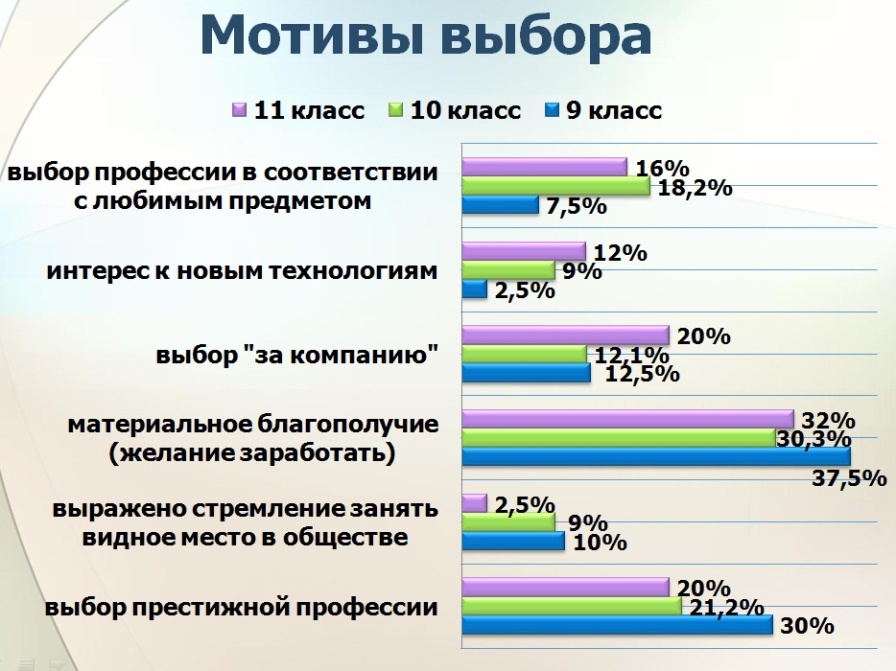 Все это показало необходимость разработки Проекта в целях совершенствования профориентационной работы с обучающимися в школе.По результатам анализа ситуации выявлена корневая проблема и построено дерево проблем.Дерево проблемТаблица 1Далее представлена общая матрица SWOT в рамках указанных сильных и слабых сторон, возможностей и угроз.Матрица SWOTТаблица 2В таблице 3 представлен SWOT–анализ, в котором указаны основные направления и способы решения возникающих ситуаций.1.2. Цель и задачи проектаНа основе анализа проблем определена цель проекта и составлено дерево целей, включающее подцели и задачи совершенствования системы профессиональной ориентации учащихся в школе.Дерево целейТаблица 4Цель проекта: совершенствовать систему профессиональной ориентации учащихся в школе.Проектная идея: создание школьного Центра профессиональной ориентации.Результат: профессионально самоопределившийся выпускник.На наш взгляд актуальным и необходимым на сегодняшний день является создание школьного Центра для системного, целенаправленного профессионального ориентирования учащихся, которое обеспечит их социальное и профессиональное становление и продвижение, способствуя постепенному вхождению ребенка в образовательную среду профессиональной школы, его адаптации в ней, обеспечивая возможность утверждения выпускника в правильности выбора сферы профессиональной деятельности, создания «личного профессионального плана».Ниже представлена схема организации работы школьного Центра профессиональной ориентации учащихся (рисунок 2).Рис. 2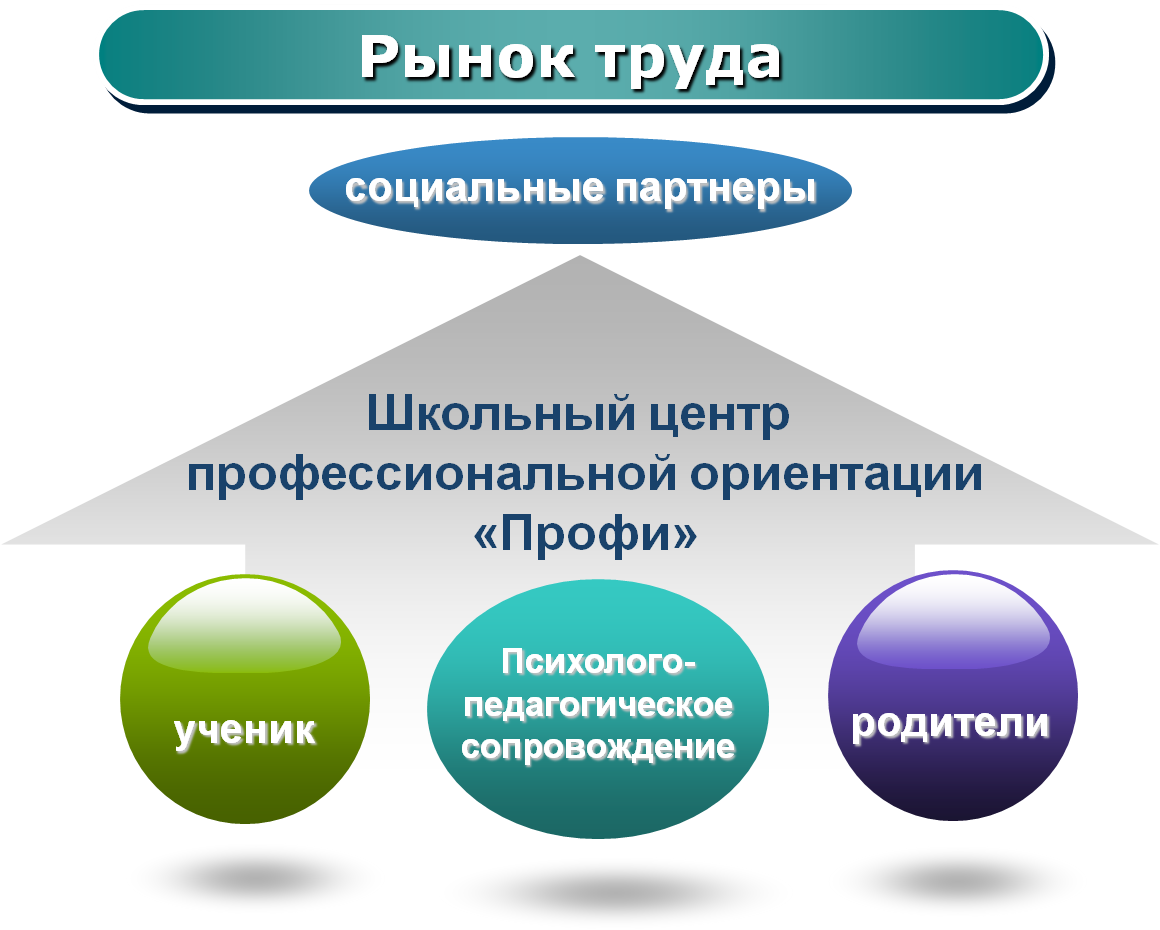 Создание в школе Центра профессиональной ориентации учащихся обусловлено:- новым содержанием образования, социальным заказом общеобразовательной школе, включающим как одну из главных задач формирование личностных универсальных учебных действий у учащихся, самоопределение выпускников школы;- необходимостью опережающей политики в школьном образовании, ориентацией на будущее.В содержание профессиональной работы в школе входит следующее:– воспитание интереса к рабочим профессиям:– широкое ознакомление учащихся с различными отраслями народного хозяйства, с наиболее распространенными массовыми профессиями;– всестороннее изучение подростков, выявление, изучение и развитие их интересов, склонностей и способностей, а также физических и психологических возможностей;– помощь школьникам в приобретении умений, навыков, необходимых для выполнения различных видов трудовой деятельности;– ознакомление учащихся с требованиями, которые предъявляют конкретные профессии к объему знаний общеобразовательных предметов, умениям и навыкам, а также с характером работы будущих специалистов;– консультации учащихся в отношении профессий, информация об учебных заведениях, в которых можно овладеть соответствующими специальностями;– помощь школьнику в оценке своих способностей и качеств применительно к конкретному виду трудовой деятельности в соответствии с его наклонностями;– формирование активного отношения к осознанному выбору профессии;– последующий анализ адаптации выпускников школы на предприятии, эффективности педагогических методов воздействия.Жизнеспособность проекта: идея создания школьного Центра профориентационной работы может быть транслирована на любые школы регионов России. Проект не требует больших финансовых затрат.Реализация данного проекта позволит улучшить ситуацию на рынке труда, положительно отразится на росте промышленно-производственного потенциала, что в свою очередь приведет к росту доходной части бюджета и экономическому благополучию как района, так и региона в целом.Функционирование Центра позволит повысить конкурентоспособность школы, что приведет к росту степени удовлетворенности участников образовательного процесса и получению, в свою очередь, дополнительного финансирования образовательного учреждения. Таким образом, создание в школах Центра профессиональной ориентации учащихся, особенно в сельской местности, является актуальным и социально востребованным. В процессе работы над проектом нами разработаны:- проект Положения о школьном Центре профессиональной ориентации учащихся «Профи» (приложение 1);- функциональные обязанности работников школьного Центра профессиональной ориентации (приложение 2);- программа курса внеурочной деятельности «Школа профессий» для 5-6 классов (приложение 3).1.3. Проектное решениеТаблица 5Планирование работ проекта и определение исполнителейТаблица 6Описание взаимосвязанных и взаимообусловленных действий (мероприятий) по обеспечению решения проблем и достижению целей1.4. Оценка необходимых для реализации проекта ресурсов и единовременных затратОпределение ресурсов и единовременных затратКалендарный план проектаОжидаемые результаты, индикаторы и показатели1.5. Выявление возможных рисков и разработка способов их сниженияВ таблице 11 представлены риски, которые могут возникнуть при реализации проекта и способы их снижения.Таблица 11Идентификация рисков и способы их сниженияСводный бюджет проекта составлен по итогам таблиц 7, 8, 11 и отражен в таблице 12.Таблица 12Уточнение стоимости параметров проекта1.6. Обоснование социальной и экономической эффективности проектаНепрерывное профориентационное сопровождение учащихся через работу Центра представляет собой системную деятельность, включающую не только целевые установки, задачи, принципы, формы, методы, но и критерии эффективности профориентационной работы.К основным результативным критериям и показателям эффективности профориентационной работы, прежде всего, относятся:Эффективность определяется на основе системы целевых показателей, которые позволяют оперативно осуществлять мониторинг хода и результативности решения поставленных задач по ключевым направлениям.Показатели эффективной работы Центра:- повышение статуса рабочих профессий;- открытая информационная среда профориентационной работы;- обеспечение информированности 100% учащихся о рынке труда и перспективах экономического развития района;- увеличение доли выпускников, продолжающих обучение в профессиональных образовательных организациях;- увеличение доли учащихся, определившихся с выбором профессии (специальности) к окончанию школы до 60 %;- обеспечение сбалансированности (совпадений) потребностей в кадрах и реального выбора до 60%;- увеличение доли школьников, добившихся реализации своих планов, при условии, что намеченные ранее планы отвечают потребностям региона в кадрах определенных профессий и требуемого уровня квалификации до 60%;- увеличение доли школьников, удовлетворенных сделанным выбором, до 80%.Основным показателем эффективности профориентационной работы Центра служит сбалансированность количества учащихся, поступающих на работу или на учебу в профессиональные образовательные организации и образовательные организации высшего образования по профессиям и специальностям, отвечающим актуальным потребностям района, региона, общества в целом.Реализация данного проекта позволит улучшить ситуацию на рынке труда, положительно отразится на росте промышленно-производственного потенциала, что в свою очередь приведет к росту доходной части бюджета и экономическому благополучию как района, так и региона в целом.Функционирование Центра позволит повысить конкурентоспособность школы, что приведет к росту степени удовлетворенности участников образовательного процесса и  получению, в свою очередь,  дополнительного финансирования образовательного учреждения. ЗАКЛЮЧЕНИЕДеятельность школьного Центра профессиональной ориентации учащихся создает реальную возможность перехода от традиционных диагностических форм профориентационной работы (ориентированной на выявление соответствия профессии отдельной личности) к эффективной системе профориентационной работы.Данная система будет способствовать развитию активности, ответственности личности, формированию профориентационных компетенций, осуществлению осознанного профессионального выбора на основе понимания подростками профессиональных предпочтений, интересов, склонностей, а также потребностей рынка труда. Идея создания школьного Центра профориентационной работы может быть транслирована на любые школы регионов России. Проект не требует больших финансовых затрат.Таким образом, создание в школах Центра профессиональной ориентации учащихся, особенно в сельской местности,  является актуальным и социально востребованным. СПИСОК ИСПОЛЬЗОВАННЫХ ДОКУМЕНТОВ И ИСТОЧНИКОВ ИНФОРМАЦИИНормативные документыКонституция Российской Федерации (принята на всенародном голосовании 12 декабря 1993 г.)Федеральный закон от 29 декабря 2012 года №273-ФЗ «Об образовании в Российской Федерации»Федеральный государственный образовательный стандарт основного общего образования, утвержденный приказом Министерства образования и науки Российской Федерации от 17 декабря 2010 г. №1897Федеральный государственный образовательный стандарт среднего (полного) образования, утвержденный приказом Министерства образования и науки Российской Федерации от 17 мая 2012 г. № 413Приказ Министерства труда и социальной защиты РФ и Министерства образования и науки РФ от 27 августа 2013 г. № 390/985 «О межведомственном координационном совете по профессиональной ориентации молодежи»Положение о профессиональной ориентации и психологической поддержке населения в Российской Федерации, утвержденное Постановлением Министерства труда и социального развития Российской Федерации от 27 сентября 1996 г. №1Проект Концепции организационно-педагогического сопровождения профессионального самоопределения обучающихся в условиях непрерывности образования, разработанный в соответствии с Государственным заданием Министерства образования и науки Российской Федерации Центру профессионального образования ФГАУ «Федеральный институт развития образования» на 2012 г. и плановый период 2013-2014 гг. (п.30). Авторы: В.И. Блинов, И.С. Сергеев, при участии Е.В. Зачесовой, П.Н. Новикова, Н.С. Пряжникова, Г.В. Резапкиной, Н.Ф. РодичеваКонцепция профильного обучения на старшей ступени общего образования, утвержденная приказом Министерства образования Российской Федерации от 18 июля 2002 г. № 2783Концепция долгосрочного социально-экономического развития Российской Федерации на период до 2020 года (Распоряжение правительства РФ от 17.11.2008 №1662-р)Источники информацииГончаренко Н.Г. Школьный профориентационный центр в системе работы профильной школы//Профильная школа. – 2007. – № 3 – С.31–33.Гужавина Н.А. Программа проекта по профориентационной работе, предпрофильной подготовке, профильному обучению учащихся//Управление современной школой. Завуч. - 2008. - № 3. - С.4-8.Котова С.А. Новые технологии в профконсультировании старшеклассников// Школьные технологии. - 2010. - № 3. - С. 170-177.Критерии и показатели готовности школьников к профессиональному самоопределению/Под ред. С.Н. Чистяковой, Журкина А.Я. – М., 1992 г.Лернер П.С. Проектирование образовательной среды по формированию профориентационно значимых компетентностей учащихся//Школьные технологии. – 2007.– № 5 – С.86–92.Лернер П.С. Социальное партнерство учителей и родителей при освоении ресурсов педагогического сопровождения самоопределения учащихся основной и старшей школы//Народное образование. – 2007 – № 7 – С.96.Малышева М.К. Профориентационная деятельность образовательного учреждения.//Справочник руководителя образовательного учреждения. – 2008. – № 2. – С.48-65.Манушина О. Центр профессиональной ориентации//Директор школы.  – 2006.  – № 1.  –  С.81-83.Мартина Н. Формирование готовности к профессиональному самоопределению//Директор школы. – 2006. – №3. – С.65-71.О создании школьного профориентационного центра//Управление школой. – 2007. – № 3. – С. 28.Пиляй Н.В. Организация профориентационной работы в школе.// Справочник классного руководителя. – 2007. – № 9. – С.14-19.Профориентация старшеклассников: сборник учебно-методических материалов /Под ред. Т.В. Черниковой. – Волгоград: Учитель, 2006. – 120 с.Пряжников Н. Направления и методы профориентации//Директор школы. – 2006. – № 2.  – С.79-84.Пряжников Н.С. Пряжникова Л.Е. Профориентация. - М.:
 ИНФРА-М, 2006.Пряжников Н.С. Профориентация в школе и колледже: игры, упражнения, опросники.– М.: Вако, 2006.Психологическое сопровождение выбора профессии. Учебное пособие.  – М., 1998.Резапкина Г.В.   Обзор интернет-ресурсов по вопросам профессионального самоопределения// Научно - методический журнал заместителя директора школы по воспитательной работе. – 2011. – № 7. – С. 98-116. Садовская Ю.Г. План работы по профориентации.//Практика административной работы в школе. – 2008. – № 3.– С.31-36.Субочева И.Н. Новые формы профориентационной работы в школе.// Справочник заместителя директора школы. – 2009. – № 5. – С.39-55Цуканова Е.Г.  Центр профориентации в профильной поселковой школе как средство повышения качества образования. //Профильная школа. – - 2009. – № 4. – С.44-49.Черникова, Т.В. Профориентационная поддержка старшеклассников –  М.: Глобус, 2006. - 256 с. (Профильная школа)Щербо И. Реализация профильного обучения в школе//Директор школы. – 2005. –  №4. – С.47-56.Приложение 1Проект ПОЛОЖЕНИЕо школьном Центре профессиональной ориентации«ПРОФИ»Общие положенияШкольный Центр профессиональной ориентации (далее Центр) является структурным подразделением образовательного учреждения, созданным на основании приказа директора ОУ.В своей деятельности Центр руководствуется Конституцией Российской Федерации, действующим законодательством Российской Федерации, нормативными правовыми актами федеральных, региональных и муниципальных  органов управления образованием, Уставом ОУ, локальными актами ОУ и настоящим Положением.Центр не является юридическим лицом.Руководитель Центра назначается директором ОУ.Центр имеет в своей структуре штатные единицы, которые вводятся директором ОУ по представлению руководителя Центра, функционал этих штатных единиц определяется должностными обязанностями, утверждаемыми директором ОУ  и согласованными с руководителем Центра.Настоящее Положение может быть изменено и дополнено в соответствии с приказом директора ОУ.Структура Центра В состав Центра входят:руководитель Центра; педагог-психолог;социальный педагог; классные руководители;ответственный за информатизацию Центра;родительский актив.2.2. К работе Центра может быть привлечен медицинский	 работник.Основные цели, задачи и направления деятельности ЦентраОсновная цель деятельности Центра – формирование у учащихся 5-11 классов обоснованных профессиональных планов и траекторий дальнейшего профессионального обучения.Основными задачами Центра являются:Сбор, обобщение и распространение информации о профессиях, отраслях производства и предприятиях, состоянии и перспективах развития рынка труда муниципального образования, региона.Изучение интересов, способностей и формирование профессиональных намерений школьников на основе мониторинга с учетом индивидуальных особенностей личности.Формирование у учащихся активной гражданской позиции, способности адаптироваться в условиях рыночной экономики, навыков социального поведения.Способствование развитию активности и самостоятельности учащихся в профессиональном самоопределении.Разработка и осуществление разнообразных психолого-педагогических комплексных программ активной профориентации школьников. Консультация учащихся, родителей, педагогических и социальных работников, других специалистов по различным аспектам профориентационной работы и психолого-педагогическим проблемам.Основными направлениями деятельности Центра являются:Профессиональная ориентация, направленная на осознанный выбор дальнейшего образования, на конкретный вид деятельности и одновременно на запасной вариант обучения и трудоустройства, через такие направления как:Информационное (формирование знаний о профессиях, профессиональном образовании, рынке труда, требованиях профессий к качествам человека т.д.);Диагностическое (использование психологических тестов для оценки профессиональной пригодности; включает сообщение учащимся результатов тестирования, обсуждение интересов и возможностей и рекомендации по выбору профессий, соответствующих их психологическим особенностям);Консультационное (использование средств, форм и методов для психокоррекции в профконсультировании, ориентированных на помощь учащимся в определении его мотивов, формулировании целей, выявлении проблем и актуализации ресурсов);Тренинговое (использование специальных, в том числе профориентационных игр и упражнений с последующим обсуждением процесса и результатов их выполнения с целью побуждения учащихся к выбору и формированию навыков решения проблем).Повышение компетентности педагогических работников, родителей (или лиц их заменяющих) в вопросах профориентации и профессионального самоопределения.4. Права, обязанности и отчетность ЦентраЦентр имеет право планировать свою деятельность и определять перспективы развития, исходя из спроса на работы и услуги.Центр обязан:Согласовывать свою основную деятельность, выполняемую за счет бюджетных средств, с директором ОУ.Определять направления, поддерживать и развивать свою деятельность.Обеспечивать работникам Центра безопасные условия труда.Центр отчитывается за результаты своей деятельности перед директором ОУ.5. Управление деятельностью ЦентраУправление деятельностью Центра осуществляется в соответствии с Уставом ОУ  и настоящим Положением.Непосредственное управление текущей деятельностью Центра осуществляет руководитель Центра. Директор ОУ осуществляет общее руководство Центром.Приложение 2Функциональные обязанности работниковшкольного Центра профессиональной ориентацииРУКОВОДИТЕЛЬ ЦЕНТРА:координация профориентационной работы Центра;внедрение в практику работы педагогического коллектива передового опыта профориентационной работы во внеурочное время;координация деятельности лиц, привлеченных к деятельности Центра;обсуждение возможностей использования различных форм внеурочной деятельности в профориентационной работе;планирование профориентационной работы Центра;профориентационная работа во внеурочное время;оценка эффективности профориентационной работы Центра.СОЦИАЛЬНЫЙ ПЕДАГОГ:участие в проведении профориентационных мероприятий Центра;содействие совместно с классным руководителем и психологом развитию интересов и склонностей детей.способствует формированию у школьников группы риска адекватной самооценки, поскольку, как правило, у таких детей она занижена;оказывает педагогическую поддержку детям группы риска в процессе их профессионального и жизненного самоопределения;осуществляет консультации учащихся по социальным вопросам;оказывает помощь классному руководителю в анализе и оценке социальных факторов, затрудняющих процесс самоопределения школьника.ПЕДАГОГ-ПСИХОЛОГ:проведение работы по изучению и развитию способностей учащихся;оказание помощи классным руководителям и социальным педагогам в изучении интересов и склонностей учащихся;проведение факультативных занятий по курсу "Я и моя профессия", профориентационных игр;проведение профессиональных консультаций для детей и родителей.изучает профессиональный интерес и склонностей учащихся;осуществляет мониторинг готовности учащегося к профильному и профессиональному самоопределению через анкетирование учащихся и их родителей;проведение тренинговых занятий по профориентации учащихся;проводит беседы, психологическое просвещение для родителей и педагогов на тему выбора;осуществляет психологические консультации с учётом возрастных особенностей учащихся;способствует формированию у школьников адекватной самооценки;приглашает родителей учащихся для выступлений перед учениками о своей профессии, привлекает их для работы руководителями кружков;оказывает помощь классному руководителю в анализе и оценке интересов и склонностей учащихся.КЛАССНЫЙ РУКОВОДИТЕЛЬ:глубокое и всестороннее изучение формирующейся личности учащегося, его склонностей, интересов, способностей через беседы с учителями-предметниками, родителями;проведение целенаправленной профориентационной работы по определенной программе во время классных часов, экскурсий на основе изучения личности учащегося;проведение работы по профориентации /в тесном контакте с родителями учащихся/;вовлечение учащихся во все профориентационные мероприятия, проводимых Центром;ознакомление учащихся с профессиями предприятий района (города) в процессе изучения программного материала и во внеурочной работе;изучение и развитие интересов, склонностей и способностей каждого ученика;включение профориентационной тематики в оформление учебных кабинетов;организация регулярных просмотров научно-популярных кино-видеофильмов, диафильмов, диапозитивов, показывающих применение достижений науки в производстве, знакомящих с успехами научно - технической революции.МЕДИЦИНСКИЙ РАБОТНИК:Медико-профконсультационная работа может включать в себя следующие направления:Совместно с педагогами подведение итогов систематической работы по формированию у учащихся профессиональных интересов в соответствии с состоянием здоровья.Изучение влияния производственной среды и условий трудового обучения в школьных мастерских, на учебно-производственных участках базовых предприятий на организм учащихся.Проведение медицинского освидетельствования школьников с участием врачей-специалистов для выявления отклонений в состоянии здоровья и аномалий развития, ограничивающих их профессиональную пригодность.Составление заключений о профессиональной пригодности учащихся по состоянию здоровья к избранному профилю трудового обучения.Проведение врачебной консультации для оказания помощи школьникам в выборе профессии.Просвещение школьников, родителей и педагогов по медицинским вопросам профессиональной ориентации.способствует формированию у школьников установки на здоровый образ жизни, используя разнообразные формы, методы, средства;проводит с учащимися беседы о взаимосвязи успешности профессиональной карьеры и здоровья человека;организует консультации по проблеме влияния состояния здоровья на профессиональную карьеру;оказывает помощь классному руководителю, школьному психологу и социальному педагогу в анализе деятельности учащихся.РОДИТЕЛЬСКИЙ АКТИВ:проведение собраний, организация лекториев для родителей по проблемам профориентации;привлечение родителей к проведению с учащимися бесед о профессиях и участию в других мероприятиях по профессиональной ориентации.Приложение 3Программа курса внеурочной деятельности«Школа профессий»(5-6 классы)Пояснительная запискаПрофориентационная работа в современной школе должна вестись в рамках реализации программы социализации и воспитания обучающихся согласно ФГОС основного общего образования.Федеральный государственный образовательный стандарт предписывает необходимость условий для создания социальной ситуации развития обучающихся, обеспечивающей их социальную самоидентификацию посредством личностно значимой деятельности. Необходимо акцентировать внимание на формирование готовности к саморазвитию и непрерывному образованию; проектирование и конструирование социальной среды развития обучающихся в системе образования; активную учебно-познавательную деятельность обучающихся. В «портрете выпускника основной школы» ключевыми характеристиками являются в том числе следующие: ориентирующийся в мире профессий, понимающий значение профессиональной деятельности для человека в интересах устойчивого развития общества и природы; активно и заинтересованно познающий мир, осознающий ценность труда, науки и творчества;социально активный, уважающий других людей.Личностные результаты должны отражать формирование ответственного отношения к осознанному выбору и построению дальнейшей индивидуальной траектории образования на базе ориентировки в мире профессий и профессиональных предпочтений, с учётом устойчивых познавательных интересов, а также на основе формирования уважительного отношения к труду, развития опыта участия в социально значимом труде; умение самостоятельно определять цели своего обучения, ставить и формулировать для себя новые задачи в учёбе и познавательной деятельности, развивать мотивы и интересы своей познавательной деятельности.Освоение обучающимися социального опыта, основных социальных ролей, соответствующих ведущей деятельности данного возраста, норм и правил общественного поведения, а также формирование готовности обучающихся к выбору направления своей профессиональной деятельности в соответствии с личными интересами, индивидуальными особенностями и способностями, с учётом потребностей рынка труда необходимо начинать как можно раньше.Программа курса «Школа профессий» должна обеспечить в свете требований ФГОС: формирование уклада школьной жизни обучающихся 5-6 классов, обеспечивающего создание социальной среды развития обучающихся, через внеурочную и общественно значимую деятельность, систему воспитательных мероприятий, культурных и социальных практик;формирование у обучающихся мотивации к труду, потребности к приобретению профессии;овладение способами и приёмами поиска информации, связанной с профессиональной деятельностью; развитие собственных представлений о перспективах своего профессионального образования и будущей профессиональной деятельности;приобретение практического опыта, соответствующего интересам и способностям обучающихся; создание условий для профессиональной ориентации обучающихся через систему работы педагогов, психологов, социальных педагогов; сотрудничество с базовыми предприятиями, учреждениями профессионального образования, школьным центром профориентационной работы; информирование обучающихся об особенностях различных сфер профессиональной деятельности, использование средств психолого-педагогической поддержки обучающихся и развитие консультационной помощи в их профессиональной ориентации, включающей диагностику профессиональных склонностей и профессионального потенциала обучающихся, их способностей и компетенций, необходимых для продолжения образования и выбора профессии.Курс «Школа профессий» способствует совершенствованию системы профессиональной ориентации учащихся в школе, его основная цель: повысить активность школьников в самостоятельном получении информации и выборе профессии.Курс направлен на реализацию следующих задач:- расширение психолого-педагогического сопровождения участников образовательного процесса;- расширение информации о сферах профессиональной деятельности;- формирование у обучающихся 5-6 классов конкретно-наглядных представлений о мире профессий;- создание системы внеклассной работы по изучению мира профессий в 5-6 классах;- повышение роли классного руководителя в профессиональной ориентации школьников;- привлечение учителей-предметников к работе с детьми по профорентированию.Курс рассчитан на 2 учебных  года для обучающихся 5-6 классов.Количество часов в год – 17 (периодичность проведения занятий – 1 час в 2 недели).Календарное планирование - 5 классКалендарное планирование на год - 6 классОжидаемые результатырасширение кругозора о мире профессийповышение заинтересованности в развитии своих способностейсистематизация работы школы по профориентированию обучающихсясформированность мотивации к труду, потребности к приобретению профессииспособность  добывать новую информацию из различных источников.Используемая литератураВинокурова Н. Сборник тестов и упражнений для развития ваших творческих способностей. Москва, «ИМПЭТО» 1995г.Методическая газета для педагогов-психологов «Школьный психолог». Издательский дом «Первое сентября», 2004г. Симановский А.Э Развитие творческого мышления детей.., Ярославль, «Академия развития» 1996г.Сухаревская Е.Ю. «Мир профессий», Ростов-на Дону, издательство ИПК и ПРО, 2008 гТихомирова Л.Ф., Развитие интеллектуальных способностей школьника. Ярославль, «Академия развития» 1996г.Приложение 4Рекомендательный список литературы«Организация профориентационнойработы в школе»1.	Аблогина С.Л. Сценарий игры - телепередачи «Человек и профессия»// Классный руководитель. - 2008. - № 7. - С. 47-56.2.	Баранова Н.А. Классный час - практикум «Мы выбираем»// Классный руководитель. - 2008. - № 7. - С. 26-36.3.	Безвенюк Н.Н. Профориентационная работа в начальной школе// Управление начальной школой. - 2009. - № 10. - С. 57-63.4.	Белькова Т.А. Программа "Я делаю свой выбор" (организация профориентационной работы с выпускниками)// Научно - методический журнал заместителя директора школы по воспитательной работе . - 2010. - № 7. - С. 99-105.5.	Боровская Л.Н. Анкеты по профориентации для старшеклассников.// Практика административной работы в школе. - 2008. - № 1. - С. 56-59.6.	Веснина Н.И.   Классный час "Образование и формирование жизненных планов", "Если хочешь стать боссом"// Классный руководитель. - 2008. - № 7. - С. 3-15.7.	Глазырина Е.А. Профориентационная работа на уроках технологии как средство социализации учащихся//Школа и производство. - 2009. - № 3.8.	Гужавина Н.А. Программа проекта по профориентационной работе, предпрофильной подготовке, профильному обучению учащихся.// Управление современной школой. Завуч. - 2008. - № 3. - С. 4-8.9.	Гулевич Л.А. Предпрофильная подготовка как взаимосвязанность и взаимозависимость процессов образования и профориентации// Профильная школа. - 2007. - № 5. - С. 3-7.10.	Дробаха О.В. Профориентация в начальной школе. Классный час "О профессиях нужных и разных"// Справочник классного руководителя. - 2007. - № 11. - С. 26-31.11.	Дъячкова О.Ф.  Классный час "Роль самовоспитания при планировании карьеры", "Что может помочь в планировании карьеры"//Классный руководитель. - 2008. - № 7. - С. 1512.	Егорова А.П. Классный час по профориентации "Проблема выбора профессии", классный час по профоритенации старших школьников "Темперамент"// Научно - методический журнал заместителя директора школы по воспитательной работе . - 2011. - № 7. - С. 59-74.13.	Зулунова Г.В. Профориентационная работа в школе// Начальная школа. - 2011. - № 5. - С. 31-35.14.	Иванова А.М. Организация работы на профориентационным проектом// Школа и производство. - 2011. - № 6. - С. 10-12.15.	Козловский  О.В. Выбор профессии: методики, тесты, рекомендации.-Ростов н/Д: Феникс, 2006.-800с.-(Библиотека выпускника)16.	Котова С.А. Новые технологии в профконсультировании старшеклассников// Школьные технологии. - 2010. - № 3. - С. 170-177.17.	Лучевникова Т.А. Воспитательная программа "Конкурентоспособная личность - будущее России"// Научно - методический журнал заместителя директора школы по воспитательной работе . - 2011. - № 7. - С. 4-12.18.	Малиновская Н.В. Специальность - учитель биологии.// Биология для школьников. - 2007. - № 2. - С. 51-56.19.	Махмудова А.А. Классный час "Как выбрать профессию"//Классный руководитель. - 2008. - № 7. - С. 36-47.20.	Михеенко, О.Е.  Проблемы профориентационного консультирования с точки зрения психолога// Школа и производство. - 2011. - № 7. - С. 19-22.21.	Мокроусова Е.Г.  Профориентационный конкурс старшеклассников на муниципальном уровне// Школа и производство. - 2013. - № 1. - С. 13-16.22.	Мотуренко Н.В.  Реализация воспитательного потенциала профильного обучения в общеобразовательной школе// Научно - методический журнал заместителя директора школы по воспитательной работе . - 2011. - № 7. - С. 12-23.23.	Музалева В.М.  Программа психолого-педагогического сопровождения эксперимента. Профориентационная работа. Диагностика в комплектовании профильных классов. Используемые методики// Управление современной школой. Завуч. - 2008. - № 3. - С. 33-46.24.	Мязина Н.В. "Фабрика мастеров" представляет профессии// Классный руководитель. - 2008. - № 7. - С. 56-62.25.	Нечаев М.П.  Педагогический совет в форме организационно-деятельностной игры "Воспитательная система нашей новой школы", Педсовет - диспут "За" и "Против" создания в школе центра "профориентации". Педагогический совет "Развитие компетенции во внеурочной деятельности", Педсовет "Компетентностный подход в воспитательном процессе". Сценарии педсоветов// Научно - методический журнал заместителя директора школы по воспитательной работе . - 2011. - № 5. - С. 49-89.26.	Пиляй Н.В. Организация профориентационной работы в школе.// Справочник классного руководителя. - 2007. - № 9. - С. 14-19.27.	Пряжников Н. Лекции, игры, упражнения и другие способы заинтересовать школьников профессиональным самоопределением.// Директор школы. - 2008. - № 6. - С. 84-90.28.	Садовская Ю.Г.  План работы по профориентации учащихся.// Практика административной работы в школе. - 2008. - № 3. - С. 31-36.29.	Садовская Ю.Г.  План работы по профориентации.// Практика административной работы в школе. - 2008. - № 3. - С. 31-36.30.	Самойлова М.В.  Деловая игра "Выбор профессии"// Классный руководитель. - 2008. - № 7. - С. 62-67.31.	Семенюк Н.И.  Анкета "Трудовое воспитание в семье" для учащихся 1-3 классов, "Профессиональное самоопределение" для 3-4 кл., для 5-6 кл., для 8 кл., для 9 кл., для 10-11 кл., Анкета "Будущая профессия"//Научно - методический журнал заместителя директора школы по воспитательной работе . - 2011. - № 7. - С. 49-56.32.	Семенюк Н.И.  Положение о кабинете профориентации//Научно - методический журнал заместителя директора школы по воспитательной работе . - 2011. - № 7. - С. 56-59.33.	Семенюк Н.И. Программа по профориентации для учащихся 1-11 классов//Научно - методический журнал заместителя директора школы по воспитательной работе . - 2011. - № 7. - С. 26-34.34.	Смирнов К.А. Технологии профессионального ориентирования молодежи в общеобразовательном учреждении//Научно - методический журнал заместителя директора школы по воспитательной работе . - 2011. - № 7. - С. 23-26.35.	Соловцова Е. Профессиональная ориентация, деятельность и личностная одаренность. Что такое одаренность, способность и зачем их надо учитывать при профориентации// Народное образование. - 2006.-№ 8. - С.189-193.36.	Тафий А.М. Профориентационная деловая игра для старшеклассников "Лабиринты выбора"// Научно - методический журнал заместителя директора школы по воспитательной работе . - 2011. - № 7. - С. 116-123.37.	Тихонова О.Е. Программа обучения по профилю "Организация досуговой деятельности для учащихся 10-11 классов//Научно - методический журнал заместителя директора школы по воспитательной работе . - 2011. - № 7. - С. 34-49.38.	Тужилкин А.Ю. Организационные модели технологи экономического образования школьников и профориентационной работы в условиях введения новых ФГОС// Школа и производство. - 2011. - № 7. - С. 3-9.39.	Тутубалина, Н.В. Твоя будущая профессия.-Ростов н/Д.: Феникс, 2006.- 288 с.40.	Тутубалина, Н.В. Твоя будущая профессия: сборник тестов по профессиональной ориентации. - Ростов н-Д.: Феникс, 2006.- 288с.-(Библиотека выпускника)41.	Цуканова Е.Г. Центр профориентации в профильной поселковой школе как средство повышения качества образования.// Профильная школа. - 2009. - № 4. - С. 44-49.42.	Чистякова С.Н. Практика профессиональных проб в российских школах. Профориентация//Школьные технологии. - 2007. - № 3. - С. 86-92.Сильные стороныВозможности 1. Создание эффективной системы профессиональной ориентации.2. Комплексный подход к организации профориентационной работы.3. Взаимодействие участников образовательного процесса и социальных партнеров. 4. Доступность получения актуальной информации.1. Расширение форм профессиональной ориентации.2. Повышение открытости школы для социального партнерства.3. Материальное стимулирование педагогических кадров.4. Удовлетворение потребностей обучающихся в профессиональном самоопределении.5. Повышение конкурентоспособности на рынке образовательных услуг муниципалитета. Слабые стороны Угрозы 1. Недостаточный опыт социального партнерства по профориентации в школе. 2. Недостаточность информационного обеспечения на момент запуска проекта.3. Негативное отношение педагогов к увеличению дополнительной нагрузки. 4. Снижение численности обучающихся 10-11 класса.1. Незаинтересованность части учащихся и их родителей в деятельности Центра. 2. Отказ части социальных партнеров от сотрудничества.3. Возможные изменения в системе среднего и высшего профессионального образования.SWOT-анализSWOT-анализСильные стороныСильные стороныСильные стороныСильные стороныСлабые стороныСлабые стороныСлабые стороныСлабые стороныSWOT-анализSWOT-анализСоздание эффективной системы профес-сиональной ориентации Комплексный подход к организации профориентационной работы Взаимодействие участников образовательного процесса и социальных партнеров Доступность получения актуальной информации Недостаточ-ный опыт социального партнерства по профориента-ции в школе Недостаточ-ность информа-ционного обеспечения на момент запуска проекта Негативное отношение педагогов к увеличению дополнитель-ной нагрузки Снижение численности обучающихся 10-11 класса УгрозыНезаинтересованность части учащихся и их родителей в деятельности Центра Система мероприятий по  привлечению учащихся и их родителей в профориентационную работу ЦентраСистема мероприятий по  привлечению учащихся и их родителей в профориентационную работу ЦентраУгрозыОтказ части социальных партнеров от сотрудничества Взаимовыгодное сотрудничество на основе заключения 3-хсторонних договоровВзаимовыгодное сотрудничество на основе заключения 3-хсторонних договоровВзаимовыгодное сотрудничество на основе заключения 3-хсторонних договоровУгрозыВозможные изменения в системе среднего и высшего профессионального образования ВозможностиРасширение форм профессиональной ориентации ВозможностиПовышение открытости школы для социального партнерства ВозможностиМатериальное стимулирование педагогических кадров Финансирование из стимулирующего фонда ОУФинансирование из стимулирующего фонда ОУФинансирование из стимулирующего фонда ОУФинансирование из стимулирующего фонда ОУФинансирование из стимулирующего фонда ОУФинансирование из стимулирующего фонда ОУФинансирование из стимулирующего фонда ОУВозможностиУдовлетворение потребностей обучающихся в профессиональном самоопределении Повышение жизнеспособности проекта, статуса и конкурентоспособности образовательного учрежденияПовышение жизнеспособности проекта, статуса и конкурентоспособности образовательного учрежденияПовышение жизнеспособности проекта, статуса и конкурентоспособности образовательного учрежденияПовышение жизнеспособности проекта, статуса и конкурентоспособности образовательного учрежденияПовышение жизнеспособности проекта, статуса и конкурентоспособности образовательного учрежденияПовышение жизнеспособности проекта, статуса и конкурентоспособности образовательного учрежденияПовышение жизнеспособности проекта, статуса и конкурентоспособности образовательного учрежденияВозможностиПовышение конкурентоспособности на рынке образовательных услуг муниципалитета Повышение жизнеспособности проекта, статуса и конкурентоспособности образовательного учрежденияПовышение жизнеспособности проекта, статуса и конкурентоспособности образовательного учрежденияПовышение жизнеспособности проекта, статуса и конкурентоспособности образовательного учрежденияПовышение жизнеспособности проекта, статуса и конкурентоспособности образовательного учрежденияПовышение жизнеспособности проекта, статуса и конкурентоспособности образовательного учрежденияПовышение жизнеспособности проекта, статуса и конкурентоспособности образовательного учрежденияПовышение жизнеспособности проекта, статуса и конкурентоспособности образовательного учрежденияФаза проектаЦельПодцелиЗадачиИсполнительРазработкаСовершенствовать систему профессиональной  ориентации учащихся в школеПовысить активность школьников в самостоятельном получении информации и выборе профессии Расширить психолого-педагогическое сопровождение участников образовательного процесса Разработать и утвердить локальные нормативные акты по созданию и деятельности школьного Центра профессиональной ориентации (далее Центра)Закрепить за Центром помещение и оснастить оборудованиемНазначить руководителя ЦентраВнести изменения в функциональные обязанности  педагога-психолога, социального педагога,  классных руководителей 5-11 классовПривлечь к работе Центра медицинского работника школыПривлечь родителей к организации профессиональной ориентации детей 1.2.1. Провести мониторинг готовности родителей к участию в работе Центра1.2.2. Сформировать родительский актив Центра1.2.3. Запланировать мероприятия с участием родительского актива Увеличить количество кружков и объединений в школе, направленных на профессиональную ориентацию учащихся1.3.1. Создать кружок профориентационной направленности, программа которого предусматривает модули по востребованным профессиям1.3.2. Дополнить программы действующих кружков и объединений профориентационным аспектом1.3.3. Использовать один час внеурочной деятельности с 5 класса на курс «Школа профессий»1.3.4. Создать детскую телестудию при Центре для популяризации востребованных профессий Директор школыРуководитель ЦентраЗаместитель директора школы по воспитательной работе и руководитель ЦентраРуководители кружков, педагоги Руководитель ЦентраРазработкаУсилить взаимодействие школ с социальными партнерамиДополнить теоретические знания о профессиях практическим аспектом Заключить договоры о сотрудничестве Центра с социальными партнерамиЗапланировать мероприятия с участием социальных партнеровОрганизовать работу по заключению трехстороннего договора (учащийся (законный представитель), учреждение СПО/ВПО, работодатель)Расширить информацию о сферах профессиональной деятельности Назначить ответственного за информатизацию Центра Создать «Банк профессий»Организовать Ярмарки учебных и рабочих местОбеспечить своевременное информирование о профессиях, востребованных на рынке труда Издавать каталог, содержащий информацию о ситуации на рынке труда, об учебных заведениях региона Выпускать социальную рекламу профессий, в которых успешно работает молодежь (баннеры, календари, видеоролики)Создать Интернет-ресурс ЦентраДиректор школы и руководитель Центра руководитель ЦентраОтветственный за информатизацию Руководитель ЦентраРуководитель ЦентраОтветственный за информатизацию ЦентраРаботы проектаСроки исполненияРазработать и утвердить локальные нормативные акты  по созданию и деятельности школьного центра профессиональной ориентации (далее Центра)февраль, 2 недели Закрепить за Центром помещение и оснастить оборудованиемфевральНазначить руководителя ЦентрафевральРасширить функциональные обязанности педагога-психолога, социального педагога,  классных руководителей 5-11 классовфевраль, 1 неделяПривлечь к работе Центра медицинского работника школыфевраль, 1 неделя1.2.1.  Провести мониторинг готовности родителей к участию в работе Центрамарт, 1 неделя1.2.2.  Сформировать родительский актив Центрамарт, 1 неделя1.2.3.  Запланировать мероприятия с участием родительского активамарт, 1 неделя1.3.1.  Создать кружок профориентационной направленности, программа которого предусматривает модули по востребованным профессиямсентябрь, 1 неделя1.3.2. Дополнить программы действующих кружков и объединений профориентационным аспектомсентябрь, 1 неделя1.3.3. Использовать один час внеурочной деятельности  с 5 класса на курс «Школа профессий»сентябрь, 1 неделя1.3.4.  Создать детскую телестудию при Центре для популяризации востребованных профессиймарт, 1 месяцЗаключить договоры о сотрудничестве Центра с социальными партнерамиапрель, 1 месяц2.1.2. Запланировать мероприятия с участием социальных партнеровапрель, 1 неделяОрганизовать работу по заключению трехстороннего договора (учащийся (законный представитель), учреждение СПО/ВПО, работодатель)май, 1 месяцНазначить ответственного за информатизацию Центра апрель, 1 неделяСоздать «Банк профессий»апрель, 2 неделиОрганизовать Ярмарки учебных и рабочих местмай, октябрьИздавать каталог, содержащий информацию о ситуации на рынке труда, об учебных заведениях региона апрель, сентябрь  Выпускать социальную рекламу профессий, в которых успешно работает молодежь (баннеры, календари, видеоролики)в течение годаСоздать Интернет-ресурс Центраиюнь, 1 месяцРаботы проектаНеобходимые ресурсыОбъем ресурсов,шт.Стоимость, руб.Источник Разработать и утвердить локальные нормативные акты по созданию и деятельности школьного центра профессиональной ориентации (далее Центра)0Закрепить за Центром помещение и оснастить оборудованием2.Ноутбук7. Книжные шкафы8.Программное обеспечение9. Осветительные приборы10. Съемные носители11. Диски (СД, ДВД)12. Канцтовары13. Методическая литература1112210пособия2500030003000080001500300030003000Нормативное финансирование1.1.3. Назначить руководителя Центра, установить надбавку10%1500Нормативное финансированиеРасширить функциональные обязанности педагога-психолога, социального педагога, классных руководителей 5-11 классов10%3000Нормативное финансированиеПривлечь к работе Центра медицинского работника школы10%500ФОТ муниципальный бюджет1.2. Создать детскую телестудию при Центре для популяризации востребованных профессийМикрофоны, штатив для камеры2125000 Запланировать мероприятия с участием социальных партнеровТранспортные расходы, бензин330 литров10000 Муниципальный бюджетИздавать каталог, содержащий информацию о ситуации на рынке труда, об учебных заведениях региона Бумага Фотопринтер10 упаковок12000 12000 Нормативное финансированиеВыпускать социальную рекламу профессий, в которых успешно работает молодежь (баннеры, календари, видеоролики)Заправка картриджей2000Муниципальный бюджетИтого:132500№п./п.Работы проекта№п./п.Работы проектафевральмартапрельмайиюньиюльавгуст сентябрьоктябрьноябрьдекабрьРазработать и утвердить локальные нормативные акты  по созданию и деятельности школьного центра профессиональной ориентации (далее Центра) Закрепить за Центром помещение и оснастить оборудованиемНазначить руководителя ЦентраПринять на работу педагога-психологаПринять на работу социального педагогаРасширить функциональные обязанности классных руководителей  5-11 классовПривлечь к работе Центра медицинского работника школы8.Провести мониторинг готовности родителей к участию в работе Центра9.Сформировать родительский актив Центра10.Запланировать мероприятия с участием родительского актива11.Создать кружок профориентационной направленности, программа которого предусматривает модули по востребованным профессиям12. Дополнить программы действующих кружков и объединений профориентационным аспектом13.Использовать один час внеурочной деятельности с 5 класса на курс «Школа профессий»14.Создать детскую телестудию при Центре для популяризации востребованных профессий15.Заключить договоры о сотрудничестве Центра с социальными партнерами16.Запланировать мероприятия с участием социальных партнеров17.Организовать работу по заключению трехстороннего договора (учащийся (законный представитель), учреждение СПО/ВПО, работодатель)18.Назначить ответственного за информатизацию Центра 19.Создать «Банк профессий»20.Организовать Ярмарки учебных и рабочих мест21 Издавать каталог, содержащий информацию о ситуации на рынке труда, об учебных заведениях региона 22.Выпускать социальную рекламу профессий, в которых успешно работает молодежь (баннеры, календари, видеоролики)23.Создать Интернет-ресурс ЦентраПодцелиРезультатИндикаторПоказательЗначение (%)ПодцелиРезультатИндикаторПоказатель20151. Повысить активность школьников в самостоятельном получении информации и выборе профессии 1.Высокая активность школьников в самостоятельном получении информации1. Увеличение количества выпускников, владеющих актуальной информацией о востребованных профессиях в регионе по результатам анкетированияДоля выпускников, владеющих актуальной информацией о востребованных профессиях в регионеРост до 70%1. Повысить активность школьников в самостоятельном получении информации и выборе профессии 1.Высокая активность школьников в самостоятельном получении информации2. Увеличение количества выпускников, владеющих информацией о характере профессиональной деятельности по результатам анкетированияДоля выпускников, владеющих информацией о характере профессиональной деятельностиРост до 70%1. Повысить активность школьников в самостоятельном получении информации и выборе профессии 1.Высокая активность школьников в самостоятельном получении информации3. Увеличение количества обучающихся 5-9 классов, посещающих кружки и объединения профориентационной направленностиДоля обучающихся 5-9 классов, посещающих кружки и объединения профориентационной направленностиРост до 50%1. Повысить активность школьников в самостоятельном получении информации и выборе профессии 2. Профессионально определившийся выпускникУвеличение количества выпускников, поступивших в учебные заведения СПО/ВПО в соответствии с собственным осознанным выбором Доля выпускников, поступивших в учебные заведения СПО/ВПО в соответствии с собственным осознанным выборомРост до 60%2. Усилить взаимодействие школы с социальными партнерамиЭффективное взаимодействие школы с социальными партнерами1. Увеличение количества мероприятий с участием социальных партнеровКоличество мероприятий с участием социальных партнеровРост на 25%2. Усилить взаимодействие школы с социальными партнерамиЭффективное взаимодействие школы с социальными партнерами2. Наличие заключенных трехсторонних договоровКоличество заключенных трехсторонних договоровРост до 10%2. Усилить взаимодействие школы с социальными партнерамиЭффективное взаимодействие школы с социальными партнерами3. Увеличение количества выпускников, трудоустроившихся по специальности  после окончания учебных заведений СПО/ВПО, по результатам мониторинга Доля выпускников, трудоустроившихся по специальности  после окончания учебных заведений СПО/ВПОРост до 50% к 2019 годуРискиМеры воздействияРезервируемая суммаОтказ части социальных партнеров от сотрудничества1. Организация PR -акций, мероприятий, направленных на взаимовыгодное сотрудничество.2. Поиск и привлечение социальных партнеров, готовых к сотрудничеству.0Возможные изменения законодательства в сфере образованияСвоевременное реагирование и корректировка локальных нормативных актов, касающихся функционирования Центра.0Сводный бюджетСтоимость, тысяч рублейБюджет ресурсов220500Оплата труда366650Резервируемая сумма0Итого:587150СрокСрокМероприятиеФорма работысентябрьИзучение представлений детей о мире профессийИзучение представлений детей о мире профессийАнкетирование, тестирование обучающихсясентябрь«Что мы знаем о профессиях?»«Что мы знаем о профессиях?»Викторинаоктябрь«Мои родители на работе»«Мои родители на работе»Выставка рисунков октябрьПрофессии наших родителей.Профессии наших родителей.Клуб интересных встречноябрь «Люди, которые работают с книгами» «Люди, которые работают с книгами»Библиотечный урокноябрьЯрмарка самых важных профессий.Ярмарка самых важных профессий.Деловая иградекабрьЯрмарка редких профессийЯрмарка редких профессийПроектная деятельность (2 часа)январьКто работает на заводе? Кто работает на заводе? Экскурсияфевраль «Профессия, о которой я не знал». «Профессия, о которой я не знал».Интернет-урокфевраль «Есть такая профессия – Родину защищать». «Есть такая профессия – Родину защищать».Игра-занятиемарт «Все профессии нужны, все профессии важны» «Все профессии нужны, все профессии важны»Конкурс рисунковмартОформление в кабинете уголка по профориентацииОформление в кабинете уголка по профориентацииПроектная деятельность (коллективная)апрель«Сто к одному» на тему «Мир профессий».«Сто к одному» на тему «Мир профессий».Играапрель «Сумка почтальона» «Сумка почтальона»Познавательная играмайДень знакомства. «Люди, которые работают с животными». День знакомства. «Люди, которые работают с животными». Лекторий в зоопарке или циркемайМониторинг сформированности представлений о мире профессий.Мониторинг сформированности представлений о мире профессий.СрокСрокМероприятиеФорма работысентябрь«Что мы знаем о профессиях?»«Что мы знаем о профессиях?»Анкетирование, тестирование обучающихсясентябрьВыбираешь профессию – проектируешь жизньВыбираешь профессию – проектируешь жизньПсихологический тренингоктябрьПрофессии в сельском хозяйстве. Профессии в сельском хозяйстве.   ЭкскурсияоктябрьДень знакомства. Ландшафтный дизайнер.День знакомства. Ландшафтный дизайнер.Клуб интересных встречноябрь «Люди, которые работают с детьми» «Люди, которые работают с детьми»Экскурсия в детский сад, в учреждения дополнительного образованияноябрь« Я фотограф, фоторепортер»« Я фотограф, фоторепортер»ПрактикумдекабрьКто работает на ТВ?Кто работает на ТВ?Беседа январьМы работаем на ТВМы работаем на ТВПрактикум (работа на школьном телевидении)февраль «Я и другие»  «Я и другие» Психологический тренинг (общение)февраль Участие в школьном конкурсе буклетов «Все работы хороши, выбирай на вкус» Участие в школьном конкурсе буклетов «Все работы хороши, выбирай на вкус»Коллективная творческая деятельностьмартВ гончарной мастерскойВ гончарной мастерскойМастер-классмартЧто нам стоит дом построить…Что нам стоит дом построить…Сюжетно-ролевая играапрельДень знакомства. «Люди, которые работают с животными». День знакомства. «Люди, которые работают с животными». Экскурсия в ветлечебницуапрель«Работать с животными легче, чем с людьми».«Работать с животными легче, чем с людьми».Дебатымай «Лабиринт выбора профессии «Лабиринт выбора профессииСюжетно-ролевая играмай«Все профессии нужны»«Все профессии нужны»Отчетный итоговый праздник